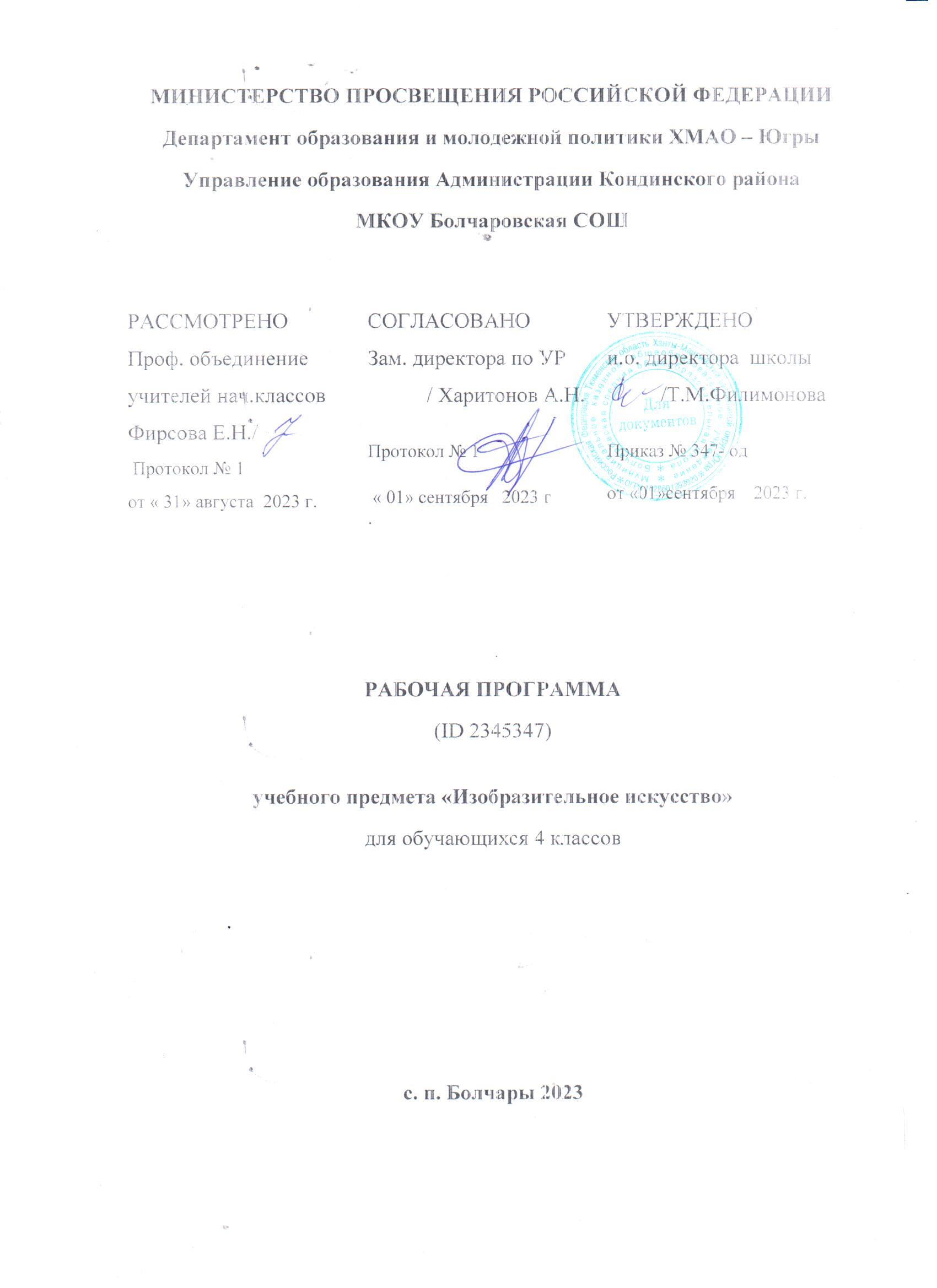 ПОЯСНИТЕЛЬНАЯ ЗАПИСКАПрограмма по изобразительному искусству на уровне начального общего образования составлена на основе требований к результатам освоения основной образовательной программы начального общего образования ФГОС НОО, а также ориентирована на целевые приоритеты духовно-нравственного развития, воспитания и социализации обучающихся, сформулированные в федеральной рабочей программе воспитания.Цель программы по изобразительному искусству состоит в формировании художественной культуры обучающихся, развитии художественно-образного мышления и эстетического отношения к явлениям действительности путём освоения начальных основ художественных знаний, умений, навыков и развития творческого потенциала обучающихся.Программа по изобразительному искусству направлена на развитие духовной культуры обучающихся, формирование активной эстетической позиции по отношению к действительности и произведениям искусства, понимание роли и значения художественной деятельности в жизни людей.Содержание программы по изобразительному искусству охватывает все основные виды визуально-пространственных искусств (собственно изобразительных): начальные основы графики, живописи и скульптуры, декоративно-прикладные и народные виды искусства, архитектуру и дизайн. Особое внимание уделено развитию эстетического восприятия природы, восприятию произведений искусства и формированию зрительских навыков, художественному восприятию предметно-бытовой культуры. Важнейшей задачей является формирование активного, ценностного отношения к истории отечественной культуры, выраженной в её архитектуре, изобразительном искусстве, в национальных образах предметно-материальной и пространственной среды, в понимании красоты человека.Учебные темы, связанные с восприятием, могут быть реализованы как отдельные уроки, но чаще всего следует объединять задачи восприятия с задачами практической творческой работы (при сохранении учебного времени на восприятие произведений искусства и эстетического наблюдения окружающей действительности).Программа по изобразительному искусству знакомит обучающихся с многообразием видов художественной деятельности и технически доступным разнообразием художественных материалов. Практическая художественно-творческая деятельность занимает приоритетное пространство учебного времени. При опоре на восприятие произведений искусства художественно-эстетическое отношение к миру формируется прежде всего в собственной художественной деятельности, в процессе практического решения художественно-творческих задач.Содержание программы по изобразительному искусству структурировано как система тематических модулей. Изучение содержания всех модулей в 1–4 классах обязательно.‌Общее число часов, отведённых на изучение изобразительного искусства, составляет 135 часов: в 1 классе – 33 часа (1 час в неделю), во 2 классе – 34 часа (1 час в неделю), в 3 классе – 34 часа (1 час в неделю), в 4 классе – 34 часа (1 час в неделю).‌‌СОДЕРЖАНИЕ ОБУЧЕНИЯ4 КЛАССМодуль «Графика»Правила линейной и воздушной перспективы: уменьшение размера изображения по мере удаления от первого плана, смягчения цветового и тонального контрастов.Рисунок фигуры человека: основные пропорции и взаимоотношение частей фигуры, передача движения фигуры на плоскости листа: бег, ходьба, сидящая и стоящая фигуры.Графическое изображение героев былин, древних легенд, сказок и сказаний разных народов.Изображение города – тематическая графическая композиция; использование карандаша, мелков, фломастеров (смешанная техника).Модуль «Живопись»Красота природы разных климатических зон, создание пейзажных композиций (горный, степной, среднерусский ландшафт).Портретные изображения человека по представлению и наблюдению с разным содержанием: женский или мужской портрет, двойной портрет матери и ребёнка, портрет пожилого человека, детский портрет или автопортрет, портрет персонажа по представлению (из выбранной культурной эпохи).Тематические многофигурные композиции: коллективно созданные панно-аппликации из индивидуальных рисунков и вырезанных персонажей на темы праздников народов мира или в качестве иллюстраций к сказкам и легендам.Модуль «Скульптура»Знакомство со скульптурными памятниками героям и защитникам Отечества, героям Великой Отечественной войны и мемориальными комплексами. Создание эскиза памятника ко Дню Победы в Великой Отечественной войне. Работа с пластилином или глиной. Выражение значительности, трагизма и победительной силы. Модуль «Декоративно-прикладное искусство»Орнаменты разных народов. Подчинённость орнамента форме и назначению предмета, в художественной обработке которого он применяется. Особенности символов и изобразительных мотивов в орнаментах разных народов. Орнаменты в архитектуре, на тканях, одежде, предметах быта и другие.Мотивы и назначение русских народных орнаментов. Деревянная резьба и роспись, украшение наличников и других элементов избы, вышивка, декор головных уборов и другие. Орнаментальное украшение каменной архитектуры в памятниках русской культуры, каменная резьба, росписи стен, изразцы.Народный костюм. Русский народный праздничный костюм, символы и обереги в его декоре. Головные уборы. Особенности мужской одежды разных сословий, связь украшения костюма мужчины с родом его занятий.Женский и мужской костюмы в традициях разных народов.Своеобразие одежды разных эпох и культур.Модуль «Архитектура»Конструкция традиционных народных жилищ, их связь с окружающей природой: дома из дерева, глины, камня; юрта и её устройство (каркасный дом); изображение традиционных жилищ.Деревянная изба, её конструкция и декор. Моделирование избы из бумаги или изображение на плоскости в технике аппликации её фасада и традиционного декора. Понимание тесной связи красоты и пользы, функционального и декоративного в архитектуре традиционного жилого деревянного дома. Разные виды изб и надворных построек.Конструкция и изображение здания каменного собора: свод, нефы, закомары, глава, купол. Роль собора в организации жизни древнего города, собор как архитектурная доминанта.Традиции архитектурной конструкции храмовых построек разных народов. Изображение типичной конструкции зданий: древнегреческий храм, готический или романский собор, мечеть, пагода.Освоение образа и структуры архитектурного пространства древнерусского города. Крепостные стены и башни, торг, посад, главный собор. Красота и мудрость в организации города, жизнь в городе.Понимание значения для современных людей сохранения культурного наследия.Модуль «Восприятие произведений искусства»Произведения В. М. Васнецова, Б. М. Кустодиева, А. М. Васнецова, В. И. Сурикова, К. А. Коровина, А. Г. Венецианова, А. П. Рябушкина, И. Я. Билибина на темы истории и традиций русской отечественной культуры.Примеры произведений великих европейских художников: Леонардо да Винчи, Рафаэля, Рембрандта, Пикассо (и других по выбору учителя).Памятники древнерусского каменного зодчества: Московский Кремль, Новгородский детинец, Псковский Кром, Казанский кремль (и другие с учётом местных архитектурных комплексов, в том числе монастырских). Памятники русского деревянного зодчества. Архитектурный комплекс на острове Кижи.Художественная культура разных эпох и народов. Представления об архитектурных, декоративных и изобразительных произведениях в культуре Древней Греции, других культур Древнего мира. Архитектурные памятники Западной Европы Средних веков и эпохи Возрождения. Произведения предметно-пространственной культуры, составляющие истоки, основания национальных культур в современном мире.Памятники национальным героям. Памятник К. Минину и Д. Пожарскому скульптора И. П. Мартоса в Москве. Мемориальные ансамбли: Могила Неизвестного Солдата в Москве; памятник-ансамбль «Героям Сталинградской битвы» на Мамаевом кургане (и другие по выбору учителя).Модуль «Азбука цифровой графики»Изображение и освоение в программе Paint правил линейной и воздушной перспективы: изображение линии горизонта и точки схода, перспективных сокращений, цветовых и тональных изменений.Моделирование в графическом редакторе с помощью инструментов геометрических фигур конструкции традиционного крестьянского деревянного дома (избы) и различных вариантов его устройства. Моделирование конструкции разных видов традиционных жилищ разных народов (например, юрта, каркасный дом, в том числе с учётом местных традиций).Моделирование в графическом редакторе с помощью инструментов геометрических фигур конструкций храмовых зданий разных культур: каменный православный собор, готический или романский собор, пагода, мечеть.Построение в графическом редакторе с помощью геометрических фигур или на линейной основе пропорций фигуры человека, изображение различных фаз движения. Создание анимации схематического движения человека (при соответствующих технических условиях).Анимация простого движения нарисованной фигурки: загрузить две фазы движения фигурки в виртуальный редактор GIF-анимации и сохранить простое повторяющееся движение своего рисунка.Создание компьютерной презентации в программе PowerPoint на тему архитектуры, декоративного и изобразительного искусства выбранной эпохи или этнокультурных традиций народов России.Виртуальные тематические путешествия по художественным музеям мира.​ПЛАНИРУЕМЫЕ РЕЗУЛЬТАТЫ ОСВОЕНИЯ ПРОГРАММЫ ПО ИЗОБРАЗИТЕЛЬНОМУ ИСКУССТВУ НА УРОВНЕ НАЧАЛЬНОГО ОБЩЕГО ОБРАЗОВАНИЯЛИЧНОСТНЫЕ РЕЗУЛЬТАТЫ Личностные результаты освоения программы по изобразительному искусству на уровне начального общего образования достигаются в единстве учебной и воспитательной деятельности в соответствии с традиционными российскими социокультурными и духовно-нравственными ценностями, принятыми в обществе правилами и нормами поведения и способствуют процессам самопознания, самовоспитания и саморазвития, формирования внутренней позиции личности.В результате изучения изобразительного искусства на уровне начального общего образования у обучающегося будут сформированы следующие личностные результаты: уважение и ценностное отношение к своей Родине – России; ценностно-смысловые ориентации и установки, отражающие индивидуально-личностные позиции и социально значимые личностные качества;духовно-нравственное развитие обучающихся;мотивация к познанию и обучению, готовность к саморазвитию и активному участию в социально значимой деятельности;позитивный опыт участия в творческой деятельности; интерес к произведениям искусства и литературы, построенным на принципах нравственности и гуманизма, уважительного отношения и интереса к культурным традициям и творчеству своего и других народов.Патриотическое воспитание осуществляется через освоение обучающимися содержания традиций отечественной культуры, выраженной в её архитектуре, народном, декоративно-прикладном и изобразительном искусстве. Урок искусства воспитывает патриотизм в процессе восприятия и освоения в личной художественной деятельности конкретных знаний о красоте и мудрости, заложенных в культурных традициях. Гражданское воспитание осуществляется через развитие чувства личной причастности к жизни общества и созидающих качеств личности, приобщение обучающихся к ценностям отечественной и мировой культуры. Учебный предмет способствует пониманию особенностей жизни разных народов и красоты их эстетических идеалов. Коллективные творческие работы создают условия для разных форм художественно-творческой деятельности, способствуют пониманию другого человека, становлению чувства личной ответственности.Духовно-нравственное воспитание является стержнем художественного развития обучающегося, приобщения его к искусству как сфере, концентрирующей в себе духовно-нравственный поиск человечества. Учебные задания направлены на развитие внутреннего мира обучающегося и развитие его эмоционально-образной, чувственной сферы. Занятия искусством помогают обучающемуся обрести социально значимые знания. Развитие творческих способностей способствует росту самосознания, осознания себя как личности и члена общества.Эстетическое воспитание – важнейший компонент и условие развития социально значимых отношений обучающихся, формирования представлений о прекрасном и безобразном, о высоком и низком. Эстетическое воспитание способствует формированию ценностных ориентаций обучающихся в отношении к окружающим людям, в стремлении к их пониманию, а также в отношении к семье, природе, труду, искусству, культурному наследию.Ценности познавательной деятельности воспитываются как эмоционально окрашенный интерес к жизни людей и природы. Происходит это в процессе развития навыков восприятия и художественной рефлексии своих наблюдений в художественно-творческой деятельности. Навыки исследовательской деятельности развиваются при выполнении заданий культурно-исторической направленности.Экологическое воспитание происходит в процессе художественно-эстетического наблюдения природы и её образа в произведениях искусства. Формирование эстетических чувств способствует активному неприятию действий, приносящих вред окружающей среде.Трудовое воспитание осуществляется в процессе личной художественно-творческой работы по освоению художественных материалов и удовлетворения от создания реального, практического продукта. Воспитываются стремление достичь результат, упорство, творческая инициатива, понимание эстетики трудовой деятельности. Важны также умения сотрудничать с одноклассниками, работать в команде, выполнять коллективную работу – обязательные требования к определённым заданиям по программе.МЕТАПРЕДМЕТНЫЕ РЕЗУЛЬТАТЫ Овладение универсальными познавательными действиями В результате изучения изобразительного искусства на уровне начального общего образования у обучающегося будут сформированы познавательные универсальные учебные действия, коммуникативные универсальные учебные действия, регулятивные универсальные учебные действия, совместная деятельность.Пространственные представления и сенсорные способности:характеризовать форму предмета, конструкции;выявлять доминантные черты (характерные особенности) в визуальном образе;сравнивать плоскостные и пространственные объекты по заданным основаниям;находить ассоциативные связи между визуальными образами разных форм и предметов;сопоставлять части и целое в видимом образе, предмете, конструкции;анализировать пропорциональные отношения частей внутри целого и предметов между собой;обобщать форму составной конструкции;выявлять и анализировать ритмические отношения в пространстве и в изображении (визуальном образе) на установленных основаниях;передавать обобщённый образ реальности при построении плоской композиции; соотносить тональные отношения (тёмное – светлое) в пространственных и плоскостных объектах;выявлять и анализировать эмоциональное воздействие цветовых отношений в пространственной среде и плоскостном изображении.У обучающегося будут сформированы следующие базовые логические и исследовательские действия как часть познавательных универсальных учебных действий:проявлять исследовательские, экспериментальные действия в процессе освоения выразительных свойств различных художественных материалов;проявлять творческие экспериментальные действия в процессе самостоятельного выполнения художественных заданий; проявлять исследовательские и аналитические действия на основе определённых учебных установок в процессе восприятия произведений изобразительного искусства, архитектуры и продуктов детского художественного творчества;использовать наблюдения для получения информации об особенностях объектов и состояния природы, предметного мира человека, городской среды;анализировать и оценивать с позиций эстетических категорий явления природы и предметно-пространственную среду жизни человека;формулировать выводы, соответствующие эстетическим, аналитическим и другим учебным установкам по результатам проведённого наблюдения;использовать знаково-символические средства для составления орнаментов и декоративных композиций;классифицировать произведения искусства по видам и, соответственно, по назначению в жизни людей;классифицировать произведения изобразительного искусства по жанрам в качестве инструмента анализа содержания произведений;ставить и использовать вопросы как исследовательский инструмент познания.У обучающегося будут сформированы следующие умения работать с информацией как часть познавательных универсальных учебных действий:использовать электронные образовательные ресурсы;уметь работать с электронными учебниками и учебными пособиями;выбирать источник для получения информации: поисковые системы Интернета, цифровые электронные средства, справочники, художественные альбомы и детские книги;анализировать, интерпретировать, обобщать и систематизировать информацию, представленную в произведениях искусства, текстах, таблицах и схемах;самостоятельно готовить информацию на заданную или выбранную тему и представлять её в различных видах: рисунках и эскизах, электронных презентациях;осуществлять виртуальные путешествия по архитектурным памятникам, в отечественные художественные музеи и зарубежные художественные музеи (галереи) на основе установок и квестов, предложенных учителем;соблюдать правила информационной безопасности при работе в Интернете.Овладение универсальными коммуникативными действиями У обучающегося будут сформированы следующие умения общения как часть коммуникативных универсальных учебных действий: понимать искусство в качестве особого языка общения – межличностного (автор – зритель), между поколениями, между народами;вести диалог и участвовать в обсуждении, проявляя уважительное отношение к противоположным мнениям, сопоставлять свои суждения с суждениями участников общения, выявляя и корректно отстаивая свои позиции в оценке и понимании обсуждаемого явления; находить общее решение и разрешать конфликты на основе общих позиций и учёта интересов в процессе совместной художественной деятельности;демонстрировать и объяснять результаты своего творческого, художественного или исследовательского опыта;анализировать произведения детского художественного творчества с позиций их содержания и в соответствии с учебной задачей, поставленной учителем;признавать своё и чужое право на ошибку, развивать свои способности сопереживать, понимать намерения и переживания свои и других людей;взаимодействовать, сотрудничать в процессе коллективной работы, принимать цель совместной деятельности и строить действия по её достижению, договариваться, выполнять поручения, подчиняться, ответственно относиться к своей задаче по достижению общего результата.Овладение универсальными регулятивными действиями У обучающегося будут сформированы следующие умения самоорганизации и самоконтроля как часть регулятивных универсальных учебных действий: внимательно относиться и выполнять учебные задачи, поставленные учителем;соблюдать последовательность учебных действий при выполнении задания;уметь организовывать своё рабочее место для практической работы, сохраняя порядок в окружающем пространстве и проявляя бережное отношение к используемым материалам; соотносить свои действия с планируемыми результатами, осуществлять контроль своей деятельности в процессе достижения результата.ПРЕДМЕТНЫЕ РЕЗУЛЬТАТЫК концу обучения в 4 классе обучающийся получит следующие предметные результаты по отдельным темам программы по изобразительному искусству:Модуль «Графика»Осваивать правила линейной и воздушной перспективы и применять их в своей практической творческой деятельности. Изучать основные пропорции фигуры человека, пропорциональные отношения отдельных частей фигуры и учиться применять эти знания в своих рисунках.Приобретать представление о традиционных одеждах разных народов и представление о красоте человека в разных культурах, применять эти знания в изображении персонажей сказаний и легенд или просто представителей народов разных культур.Создавать зарисовки памятников отечественной и мировой архитектуры.Модуль «Живопись»Выполнять живописное изображение пейзажей разных климатических зон (пейзаж гор, пейзаж степной или пустынной зоны, пейзаж, типичный для среднерусской природы).Передавать в изображении народные представления о красоте человека, создавать образ женщины в русском народном костюме и образ мужчины в народном костюме.Приобретать опыт создания портретов женских и мужских, портрета пожилого человека, детского портрета или автопортрета, портрета персонажа (по представлению из выбранной культурной эпохи).Создавать двойной портрет (например, портрет матери и ребёнка).Приобретать опыт создания композиции на тему «Древнерусский город».Участвовать в коллективной творческой работе по созданию композиционного панно (аппликации из индивидуальных рисунков) на темы народных праздников (русского народного праздника и традиционных праздников у разных народов), в которых выражается обобщённый образ национальной культуры.Модуль «Скульптура»Лепка из пластилина эскиза памятника героям Великой Отечественной войны или участие в коллективной разработке проекта макета мемориального комплекса ко Дню Победы в Великой Отечественной войне (работа выполняется после освоения собранного материала о мемориальных комплексах, существующих в нашей стране в память о Великой Отечественной войне). Модуль «Декоративно-прикладное искусство»Исследовать и делать зарисовки особенностей, характерных для орнаментов разных народов или исторических эпох (особенности символов и стилизованных мотивов), показать в рисунках традиции использования орнаментов в архитектуре, одежде, оформлении предметов быта у разных народов, в разные эпохи.Изучить и показать в практической творческой работе орнаменты, традиционные мотивы и символы русской народной культуры (в деревянной резьбе и росписи по дереву, вышивке, декоре головных уборов, орнаментах, которые характерны для предметов быта).Получить представления о красоте русского народного костюма и головных женских уборов, особенностях мужской одежды разных сословий, а также о связи украшения костюма мужчины с родом его занятий и положением в обществе.Познакомиться с женским и мужским костюмами в традициях разных народов, со своеобразием одежды в разных культурах и в разные эпохи.Модуль «Архитектура»Получить представление о конструкции традиционных жилищ у разных народов, об их связи с окружающей природой.Познакомиться с конструкцией избы – традиционного деревянного жилого дома – и надворных построек, уметь строить из бумаги или изображать конструкцию избы, понимать и уметь объяснять тесную связь декора (украшений) избы с функциональным значением тех же деталей: единство красоты и пользы. Иметь представления о конструктивных особенностях переносного жилища – юрты.Иметь знания, уметь объяснять и изображать традиционную конструкцию здания каменного древнерусского храма, знать примеры наиболее значительных древнерусских соборов и где они находятся, иметь представление о красоте и конструктивных особенностях памятников русского деревянного зодчества. Иметь представления об устройстве и красоте древнерусского города, его архитектурном устройстве и жизни в нём людей. Знать основные конструктивные черты древнегреческого храма, уметь его изобразить, иметь общее, целостное образное представление о древнегреческой культуре.Иметь представление об основных характерных чертах храмовых сооружений, характерных для разных культур: готический (романский) собор в европейских городах, буддийская пагода, мусульманская мечеть, уметь изображать их.Понимать и уметь объяснять, в чём заключается значимость для современных людей сохранения архитектурных памятников и исторического образа своей и мировой культуры.Модуль «Восприятие произведений искусства»Формировать восприятие произведений искусства на темы истории и традиций русской отечественной культуры (произведения В. М. Васнецова, А. М. Васнецова, Б. М. Кустодиева, В. И. Сурикова, К. А. Коровина, А. Г. Венецианова, А. П. Рябушкина, И. Я. Билибина и других по выбору учителя).Иметь образные представления о каменном древнерусском зодчестве (Московский Кремль, Новгородский детинец, Псковский кром, Казанский кремль и другие с учётом местных архитектурных комплексов, в том числе монастырских), о памятниках русского деревянного зодчества (архитектурный комплекс на острове Кижи).Узнавать соборы Московского Кремля, Софийский собор в Великом Новгороде, храм Покрова на Нерли.Уметь называть и объяснять содержание памятника К. Минину и Д. Пожарскому скульптора И. П. Мартоса в Москве.Знать и узнавать основные памятники наиболее значимых мемориальных ансамблей и уметь объяснять их особое значение в жизни людей (мемориальные ансамбли: Могила Неизвестного Солдата в Москве; памятник-ансамбль «Героям Сталинградской битвы» на Мамаевом кургане, «Воин-освободитель» в берлинском Трептов-парке, Пискарёвский мемориал в Санкт-Петербурге и другие по выбору учителя), знать о правилах поведения при посещении мемориальных памятников.Иметь представления об архитектурных, декоративных и изобразительных произведениях в культуре Древней Греции, других культурах Древнего мира, в том числе Древнего Востока, уметь обсуждать эти произведения.Узнавать, различать общий вид и представлять основные компоненты конструкции готических (романских) соборов, знать особенности архитектурного устройства мусульманских мечетей, иметь представление об архитектурном своеобразии здания буддийской пагоды.Приводить примеры произведений великих европейских художников: Леонардо да Винчи, Рафаэля, Рембрандта, Пикассо и других (по выбору учителя).Модуль «Азбука цифровой графики»Осваивать правила линейной и воздушной перспективы с помощью графических изображений и их варьирования в компьютерной программе Paint: изображение линии горизонта и точки схода, перспективных сокращений, цветовых и тональных изменений.Моделировать в графическом редакторе с помощью инструментов геометрических фигур конструкцию традиционного крестьянского деревянного дома (избы) и различные варианты его устройства.Использовать поисковую систему для знакомства с разными видами деревянного дома на основе избы и традициями её украшений.Моделировать в графическом редакторе с помощью инструментов геометрических фигур конструкцию юрты, находить в поисковой системе разнообразные модели юрты, её украшения, внешний и внутренний вид юрты. Моделировать в графическом редакторе с помощью инструментов геометрических фигур конструкции храмовых зданий разных культур (каменный православный собор с закомарами, со сводами-нефами, главой, куполом, готический или романский собор, пагода, мечеть).Построить пропорции фигуры человека в графическом редакторе с помощью геометрических фигур или на линейной основе; изобразить различные фазы движения, двигая части фигуры (при соответствующих технических условиях создать анимацию схематического движения человека).Освоить анимацию простого повторяющегося движения изображения в виртуальном редакторе GIF-анимации.Освоить и проводить компьютерные презентации в программе PowerPoint по темам изучаемого материала, собирая в поисковых системах нужный материал, или на основе собственных фотографий и фотографий своих рисунков, делать шрифтовые надписи наиболее важных определений, названий, положений, которые надо помнить и знать.Осуществлять виртуальные путешествия по архитектурным памятникам, в отечественные и зарубежные художественные музеи (галереи) на основе установок и квестов, предложенных учителем.ТЕМАТИЧЕСКОЕ ПЛАНИРОВАНИЕ  ПОУРОЧНОЕ ПЛАНИРОВАНИЕУЧЕБНО-МЕТОДИЧЕСКОЕ ОБЕСПЕЧЕНИЕ ОБРАЗОВАТЕЛЬНОГО ПРОЦЕССА ОБЯЗАТЕЛЬНЫЕ УЧЕБНЫЕ МАТЕРИАЛЫ ДЛЯ УЧЕНИКАИзобразительное искусство. 4 класс/Неменская Л.А.; под редакцией Неменского Б.М., Акционерное общество «Издательство «Просвещение»; 
Изобразительное искусство. Искусство вокруг нас. 4класс./Москва: «Просвещение»2019г.МЕТОДИЧЕСКИЕ МАТЕРИАЛЫ ДЛЯ УЧИТЕЛЯ• Узорова О.В., Нефедова Е.А. «Игры с пальчиками»/ М.: «Астрель» 2021 г.• Планирование уроков изобразительного искусства в 4 классе. /М.:«Просвещение» 2019г.ЦИФРОВЫЕ ОБРАЗОВАТЕЛЬНЫЕ РЕСУРСЫ И РЕСУРСЫ СЕТИ ИНТЕРНЕТСписок интернет ресурсов по ИЗО 
1. http://www.smirnova.net/ Гид по музеям мира и галереям (материалы по искусству, статьи) 2. http://www.artprojekt.ru Энциклопедия искусства - галереи, история искусства, дополнительные темы 
3. http://mifolog.ru/ Энциклопедия мифологии (изложение мифов, тексты) 
4. http://www.kulichki.com/travel/ Виртуальные путешествия (Петергоф, Крым, Звенигород, Волга, Париж, Берлин, Прага) 
5. http://eurotour.narod.ru/index.html Виртуальные путешествия по странам мира 
6. http://www.visaginart.narod.ru/ Галерея произведений изобразительного искусства, сгруппированных по эпохам и стилям 
7. http://www.sgu.ru/rus_hist/ Русская история в зеркале изобразительного искусства 
8. Мастер-класс «Секрет создания портрета» - http://academy.mosmetod.ru/kollektsiya/master-klass-sekret-sozdaniya-portreta 
9.http://publ.lib.ru/ARCHIVES/I/''Iskusstvo_risovaniya_i_jivopisi''/_''Iskusstvo_ risovaniya_i_jivopisi Искусство рисования и живописи. Еженедельный журнал. 100 номеров 400 уроков шаг за шагом. Практический курс.№
п/пНаименование разделов и тем программыКоличество часовКоличество часовКоличество часовДата 
изученияВиды деятельностиВиды, формы контроляЭлектронные (цифровые) образовательные ресурсы№
п/пНаименование разделов и тем программывсегоконтрольные работыпрактические работыДата 
изученияВиды деятельностиВиды, формы контроляЭлектронные (цифровые) образовательные ресурсыМодуль 1. ГрафикаМодуль 1. ГрафикаМодуль 1. ГрафикаМодуль 1. ГрафикаМодуль 1. ГрафикаМодуль 1. ГрафикаМодуль 1. ГрафикаМодуль 1. ГрафикаМодуль 1. Графика1.1.Освоение правил линейной и воздушной 
перспективы: уменьшение размера изображения по мере удаления от первого плана, смягчение 
цветового и тонального контрастов.10101.09.2022Осваивать правила линейной и 
воздушной перспективы и применять их в своей практической творческой деятельности.;Практическая работа;http://www.artprojekt.ru1.2.Рисунок фигуры человека: основные пропорции и взаимоотношение частей фигуры, передача 
движения фигуры в плоскости листа: бег, ходьба, сидящая и стоящая фигура.10008.09.2022Изучать и осваивать основные пропорции фигуры человека.;Устный опрос;https://multiurok.ru/all-goto/? url=http://www.artandphoto.ru/1.3.Графическое изображение героев былин, древних легенд, сказок и сказаний разных народов.10015.09.2022Получать представления о 
традиционных одеждах разных народов и о красоте человека в разных культурах.;Устный опрос;https://multiurok.ru/all-goto/? url=http://www.artandphoto.ru/1.4.Изображение города — тематическая графическая композиция; использование карандаша, мелков, фломастеров (смешанная техника).10022.09.2022Создать творческую композицию: изображение старинного города, характерного для отечественной культуры или культур других 
народов;Устный опрос;https://multiurok.ru/all-goto/? url=http://www.artandphoto.ru/Итого по модулю 1Итого по модулю 14Модуль 2. ЖивописьМодуль 2. ЖивописьМодуль 2. ЖивописьМодуль 2. ЖивописьМодуль 2. ЖивописьМодуль 2. ЖивописьМодуль 2. ЖивописьМодуль 2. ЖивописьМодуль 2. Живопись2.1.Красота природы разных климатических зон, 
создание пейзажных композиций (горный, степной, среднерусский ландшафт).10029.09.2022Выполнить живописное изображение пейзажей разных климатических зон (пейзаж гор, пейзаж степной или 
пустынной зоны, пейзаж, типичный для среднерусской природы).;Устный опрос;http://www.artsait.ru/2.2.Изображение красоты человека в традициях русской культуры.10006.10.2022Выполнить несколько портретных изображений (по представлению или с опорой на натуру): женский, 
мужской, двойной портрет матери и ребёнка, портрет пожилого человека, детский портрет или автопортрет, портрет персонажа по 
представлению (из выбранной 
культурной эпохи).;Устный опрос;http://rusmuseumvrm.ru/collections/folk_art/index.php? show=asc&p=0&page=2&ps=20#slide-12.3.Изображение национального образа человека и его одежды в разных культурах.10013.10.2022Приобретать опыт изображения 
народных представлений о красоте человека, опыт создания образа 
женщины в русском народном 
костюме и мужского традиционного народного образа.;Устный опрос;http://rusmuseumvrm.ru/collections/folk_art/index.php? show=asc&p=0&page=2&ps=20#slide-12.4.Портретные изображения человека по 
представлению и наблюдению с разным 
содержанием: женский или мужской портрет, 
двойной портрет матери и ребёнка, портрет 
пожилого человека, детский портрет или 
автопортрет, портрет персонажа по представлению (из выбранной культурной эпохи).10020.10.2022Выполнить несколько портретных изображений (по представлению или с опорой на натуру): женский, 
мужской, двойной портрет матери и ребёнка, портрет пожилого человека, детский портрет или автопортрет, портрет персонажа по 
представлению (из выбранной 
культурной эпохи).;Устный опрос;http://pedsovet.su/_ld/495/49514_31734.rar2.5.Тематические многофигурные композиции: 
коллективно созданные панно-аппликации из индивидуальных рисунков и вырезанных 
персонажей на темы праздников народов мира или в качестве иллюстраций к сказкам и легендам.10127.10.2022Выполнить самостоятельно или участвовать в коллективной работе по созданию тематической 
композиции на темы праздников разных народов (создание 
обобщённого образа разных 
национальных культур);Практическая работа;http://fcior.edu.ru/download/6863/proizvedeniya-i-i-shishkina-a-i-kuindzhi-a-m-vasnecova-i-v-m-
vasnecova-kontrolnaya-rabota.htmlИтого по модулю 2Итого по модулю 25Модуль 3. СкульптураМодуль 3. СкульптураМодуль 3. СкульптураМодуль 3. СкульптураМодуль 3. СкульптураМодуль 3. СкульптураМодуль 3. СкульптураМодуль 3. СкульптураМодуль 3. Скульптура3.1.Знакомство со скульптурными памятниками героям и мемориальными комплексами.10010.11.2022Собрать необходимый материал, 
исследовать, совершить виртуальное путешествие к наиболее 
значительным мемориальным 
комплексам нашей страны, а также к региональным памятникам (с учётом места проживания ребёнка).;Устный опрос;http://www.artprojekt.ru3.2.Создание эскиза памятника народному герою. Работа с пластилином или глиной. Выражение значительности, трагизма и победительной сил.10017.11.2022Создать из пластилина свой эскиз памятника выбранному герою или участвовать в коллективной 
разработке проекта макета 
мемориального комплекса;Устный опрос;http://www.artprojekt.ruИтого по модулю 3Итого по модулю 32Модуль 4. Декоративно-прикладное искусствоМодуль 4. Декоративно-прикладное искусствоМодуль 4. Декоративно-прикладное искусствоМодуль 4. Декоративно-прикладное искусствоМодуль 4. Декоративно-прикладное искусствоМодуль 4. Декоративно-прикладное искусствоМодуль 4. Декоративно-прикладное искусствоМодуль 4. Декоративно-прикладное искусствоМодуль 4. Декоративно-прикладное искусство4.1.Орнаменты разных народов. Подчинённость орнамента форме и назначению предмета, в художественной обработке которого он 
применяется. Особенности символов и 
изобразительных мотивов в орнаментах разных народов. Орнаменты в архитектуре, на тканях, одежде, предметах быта и др.10024.11.2022Показать в рисунках традиции 
использования орнаментов в 
архитектуре, одежде, оформлении предметов быта выбранной народной культуры или исторической эпохи.;Устный опрос;http://fcior.edu.ru/download/8722/vidy-ornamenta-prakticheskaya-rabota.html4.2.Мотивы и назначение русских народных 
орнаментов. Деревянная резьба и роспись, 
украшение наличников и других элементов избы, вышивка, декор головных уборов и др.10001.12.2022Исследовать и сделать зарисовки особенностей, характерных для орнаментов разных народов или культурных эпох.;Устный опрос;http://fcior.edu.ru/download/8722/vidy-ornamenta-prakticheskaya-rabota.html4.3.Орнаментальное украшение каменной архитектуры в памятниках русской культуры, каменная резьба, роспись стен, изразцы.10008.12.2022Создать изображение русской красавицы в народном костюме.;Устный опрос;http://fcior.edu.ru/download/8722/vidy-ornamenta-prakticheskaya-rabota.html4.4.Народный костюм. Русский народный 
праздничный костюм, символы и обереги в его 
декоре. Головные уборы. Особенности мужской одежды разных сословий, связь украшения костюма мужчины с родом его занятий.10115.12.2022Исследовать и показать в 
практической творческой работе орнаменты, характерные для 
традиций отечественной культуры.;Практическая работа;http://fcior.edu.ru/download/7754/ornament-kak-osnova-dekorativnogo-ukrasheniya-prakticheskaya-tvorcheskaya-rabota-1.html4.5.Женский и мужской костюмы в традициях разных народов. Своеобразие одежды разных эпох и 
культур.11022.12.2022Создать изображение русской красавицы в народном костюме.;Устный опрос; Контрольная 
работа;http://fcior.edu.ru/download/7754/ornament-kak-osnova-dekorativnogo-ukrasheniya-prakticheskaya-tvorcheskaya-rabota-1.htmlИтого по модулю 4Итого по модулю 45Модуль 5. Архитектура Модуль 5. Архитектура Модуль 5. Архитектура Модуль 5. Архитектура Модуль 5. Архитектура Модуль 5. Архитектура Модуль 5. Архитектура Модуль 5. Архитектура Модуль 5. Архитектура 5.1.Конструкция традиционных народных жилищ, их связь с окружающей природой: дома из дерева, глины, камня; юрта и её устройство (каркасный дом); изображение традиционных жилищ.10012.01.2023Провести анализ архитектурных 
особенностей традиционных жилых построек у разных народов.;Устный опрос;http://www.artlib.ru/5.2.Деревянная изба, её конструкция и декор.Моделирование избы из бумаги или изображение на плоскости в технике аппликации её фасада и 
традиционного декора. Понимание тесной связи красоты и пользы, функционального и 
декоративного в архитектуре традиционного 
жилого деревянного дома. Разные виды изб и 
надворных построек.10019.01.2023Понимать связь архитектуры жилого дома с природным строительным материалом, характером труда и 
быта.;Устный опрос;http://www.hermitagemuseum.org5.3.Конструкция и изображение здания каменного собора: свод, нефы, закомары, глава, купол. Роль собора в организации жизни древнего города, собор как архитектурная доминанта.10026.01.2023Получать представление об 
устройстве деревянной избы, а также юрты, иметь представление о жилых постройках других народов.;Устный опрос;http://sobory.ru/5.4.Традиции архитектурной конструкции храмовых построек разных народов. Изображение типичной конструкции зданий: древнегреческий храм, 
готический или романский собор, мечеть, пагода.10002.02.2023Узнавать о конструктивных особенностях переносного жилища — юрты.;Устный опрос;http://sobory.ru/5.5.Освоение образа и структуры архитектурного 
пространства древнерусского города. Крепостные стены и башни, торг, посад, главный собор. Красота и мудрость в организации города, жизнь в городе.10009.02.2023Уметь объяснять и показывать 
конструкцию избы, народную 
мудрость устройства деревянных 
построек, единство красоты и пользы в каждой детали.;Устный опрос;http://www.hermitagemuseum.org5.6.Понимание значения для современных людей сохранения культурного наследия.10016.02.2023Учиться объяснять и изображать традиционную конструкцию здания каменного древнерусского храма.; Приводить примеры наиболее 
значительных древнерусских 
соборов.;Устный опрос;http://sobory.ru/Итого по модулю 5Итого по модулю 56Модуль 6. Восприятие произведений искусстваМодуль 6. Восприятие произведений искусстваМодуль 6. Восприятие произведений искусстваМодуль 6. Восприятие произведений искусстваМодуль 6. Восприятие произведений искусстваМодуль 6. Восприятие произведений искусстваМодуль 6. Восприятие произведений искусстваМодуль 6. Восприятие произведений искусстваМодуль 6. Восприятие произведений искусства6.1.Произведения В. М. Васнецова, Б. М. Кустодиева, А. М. Васнецова, В. И. Сурикова, К. А. Коровина, 
А. Г. Венецианова, А. П. Рябушкина, И. Я.Билибина на темы истории и традиций русской отечественной культуры.10002.03.2023Воспринимать и обсуждать 
произведения на темы истории и 
традиций русской отечественной 
культуры: образ русского 
средневекового города 
в произведениях А. М. Васнецова, И. Я. Билибина, А. П. Рябушкина, К. А. Коровина; образ русского народного праздника в произведениях 
Б. М. Кустодиева; образ 
традиционной крестьянской жизни в произведениях Б. М. Кустодиева, 
А. Г. Венецианова, В. И. Сурикова.;Устный опрос;http://www.hermitagemuseum.org6.2.Примеры произведений великих европейских 
художников: Леонардо да Винчи, Рафаэля, 
Рембрандта, Пикассо (и других по выбору учителя).10009.03.2023Воспринимать и обсуждать 
произведения на темы истории и 
традиций русской отечественной 
культуры: образ русского 
средневекового города 
в произведениях А. М. Васнецова, И. Я. Билибина, А. П. Рябушкина, К. А. Коровина; образ русского народного праздника в произведениях 
Б. М. Кустодиева; образ 
традиционной крестьянской жизни в произведениях Б. М. Кустодиева, 
А. Г. Венецианова, В. И. Сурикова.;Устный опрос;http://www.hermitagemuseum.org6.3.Памятники древнерусского каменного зодчества: Московский Кремль, Новгородский детинец, 
Псковский кром, Казанский кремль (и другие 
с учётом местных архитектурных комплексов, в том числе монастырских). Памятники русского 
деревянного зодчества. Архитектурный комплекс на острове Кижи.10016.03.2023Узнавать, уметь называть и 
объяснять содержание памятника К.Минину и Д. Пожарскому 
скульптора И. П. Мартоса.; 
Узнавать соборы Московского 
Кремля, Софийский собор в Великом Новгороде, храм Покрова на Нерли.;Устный опрос;http://www.tretyakov.ru6.4.Художественная культура разных эпох и народов.Представления об архитектурных, декоративных и изобразительных произведениях в культуре Древней Греции, других культур Древнего мира.Архитектурные памятники Западной Европы 
Средних веков и эпохи Возрождения. Произведения предметно-пространственной культуры, 
составляющие истоки, основания национальных культур в современном мире.10130.03.2023Узнавать, уметь называть и 
объяснять содержание памятника К.Минину и Д. Пожарскому 
скульптора И. П. Мартоса.; 
Узнавать и различать общий вид готических (романских) соборов.;Практическая работа;http://www.tretyakov.ru6.5.Памятники национальным героям. Памятник К. Минину и Д. Пожарскому скульптора И. П.Мартоса в Москве. Мемориальные ансамбли: 
Могила Неизвестного Солдата в Москве; памятник-ансамбль героям Сталинградской битвы «Мамаев курган» (и другие по выбору учителя).10006.04.2023Получать образные представления о каменном древнерусском зодчестве, смотреть Московский Кремль, 
Новгородский детинец, Псковский кром, Казанский кремль и др.;Устный опрос;http://www.hermitagemuseum.orgИтого по модулю 6Итого по модулю 65Модуль 7. Азбука цифровой графикиМодуль 7. Азбука цифровой графикиМодуль 7. Азбука цифровой графикиМодуль 7. Азбука цифровой графикиМодуль 7. Азбука цифровой графикиМодуль 7. Азбука цифровой графикиМодуль 7. Азбука цифровой графикиМодуль 7. Азбука цифровой графикиМодуль 7. Азбука цифровой графики7.1.Изображение и освоение в программе Paint правил линейной и воздушной перспективы: изображение линии горизонта и точки схода, перспективных сокращений, цветовых и тональных изменений.10013.04.2023Осваивать правила линейной и 
воздушной перспективы с помощью графических изображений и их 
варьирования в компьютерной 
программе Paint.;Устный опрос;http://www.tretyakov.ru7.2.Моделирование в графическом редакторе с 
помощью инструментов геометрических фигур 
конструкции традиционного крестьянского 
деревянного дома (избы) и различных вариантов его устройства. Моделирование конструкции разных видов традиционных жилищ разных народов (юрта, каркасный дом и др., в том числе с учётом местных традиций).10020.04.2023Осваивать строение юрты, моделируя её конструкцию в графическом 
редакторе с помощью инструментов геометрических фигур.;Устный опрос;https://ds03.infourok.ru/uploads/doc/11b9/00033280-c0db981b.pptx7.3.Моделирование в графическом редакторе с 
помощью инструментов геометрических фигур конструкций храмовых зданий разных культур: каменный православный собор, готический или романский собор, пагода, мечеть.10027.04.2023Осваивать строение юрты, моделируя её конструкцию в графическом 
редакторе с помощью инструментов геометрических фигур.; 
Осваивать моделирование с 
помощью инструментов 
графического редактора, 
копирования и трансформации 
геометрических фигур строения 
храмовых зданий разных культур.;Устный опрос;http://rusmuseumvrm.ru/collections/folk_art/index.php? show=asc&p=0&page=2&ps=20#slide-17.4.Построение в графическом редакторе с помощью геометрических фигур или на линейной основе пропорций фигуры человека, изображение 
различных фаз движения. Создание анимации схематического движения человека (при 
соответствующих технических условиях).10004.05.2023Осваивать анимацию простого повторяющегося движения (в виртуальном редакторе GIF-анимации).;Устный опрос;https://ds03.infourok.ru/uploads/doc/11b9/00033280-c0db981b.pptx7.5.Анимация простого движения нарисованной 
фигурки: загрузить две фазы движения фигурки в виртуальный редактор GIF-анимации и сохранить простое повторяющееся движение своего рисунка.10011.05.2023Осваивать строение фигуры человека и её пропорции с помощью 
инструментов графического 
редактора (фигура человека строится из геометрических фигур или с 
помощью только линий, исследуются пропорции частей и способы 
движения фигуры человека при 
ходьбе и беге).; 
Осваивать анимацию простого 
повторяющегося движения (в 
виртуальном редакторе GIF-
анимации).;Устный опрос;http://rusmuseumvrm.ru/collections/folk_art/index.php? show=asc&p=0&page=2&ps=20#slide-17.6.Создание компьютерной презентации в программе PowerPoint на тему архитектуры, декоративного и изобразительного искусства выбранной эпохи или национальной культуры.11018.05.2023Осваивать и создавать компьютерные презентации в программе PowerPoint по темам изучаемого материала, 
собирая в поисковых системах 
нужный материал или используя 
собственные фотографии и 
фотографии своих рисунков, делая шрифтовые надписи наиболее 
важных определений, названий, 
положений, которые надо 
запомнить.; 
Собрать свою коллекцию 
презентаций по изучаемым темам;Зачет;https://ds03.infourok.ru/uploads/doc/11b9/00033280-c0db981b.pptx7.7.Виртуальные тематические путешествия по художественным музеям мир.10025.05.2023Осваивать анимацию простого повторяющегося движения (в виртуальном редакторе GIF-анимации).;Самооценка с 
использованием«Оценочного 
листа»;http://rusmuseumvrm.ru/collections/folk_art/index.php? show=asc&p=0&page=2&ps=20#slide-1Итого по модулю 7Итого по модулю 77ОБЩЕЕ КОЛИЧЕСТВО ЧАСОВ ПО ПРОГРАММЕОБЩЕЕ КОЛИЧЕСТВО ЧАСОВ ПО ПРОГРАММЕ3424№
п/пТема урокаКоличество часовКоличество часовКоличество часовДата 
изученияВиды, формы контроля№
п/пТема урокавсего контрольные работыпрактические работыДата 
изученияВиды, формы контроля1.Правила линейной и 
воздушной перспективы10101.09.2022Устный опрос; Практическая работа;2.Рисунок фигуры человека. Основные пропорции. 10008.09.2022Устный опрос;3.Графическое изображение былинных, сказочных 
героев.10015.09.2022Устный опрос;4.Изображение города  -графическая композиция10022.09.2022Устный опрос;5.Красота природы. Создание пейзажных композиций.10029.09.2022Устный опрос;6.Изображение красоты человека в традициях русской культуры.10006.10.2022Устный опрос;7.Изображение человека разных культур.10013.10.2022Устный опрос;8.Портретные изображения человека по 
представлению и 
наблюдению.10020.10.2022Устный опрос;9.Создание панно-
аппликаций из 
индивидуальных рисунков.10127.10.2022Практическая работа;10.Скульптурные  памятники героям и мемориальные комплексы.10010.11.2022Устный опрос;11.Памятник  народному 
герою. Работа с 
пластилином или глиной.10017.11.2022Устный опрос;12.Орнаменты разных 
народов в архитектуре, на тканях, одежде, предметах быта.10024.11.2022Устный опрос;13.Мотивы русских народных орнаментов. 10001.12.2022Устный опрос;14.Орнаментальное 
украшение каменной архитектуры. 10008.12.2022Устный опрос;15.Украшение русского 
народного праздничного костюма.10115.12.2022Практическая работа;16.Своеобразие одежды разных эпох и культур.11022.12.2022Устный опрос;17.Изображение и 
конструкция 
традиционных народных жилищ.10012.01.2023Устный опрос;18.Моделирование избы из бумаги или изображение на плоскости в технике аппликации её фасада и традиционного декора.10019.01.2023Устный опрос;19.Конструкция и 
изображение здания каменного собора.10026.01.2023Устный опрос;20.Изображение типичной 
конструкции зданий: 
древнегреческий храм или романский собор, 10002.02.2023Устный опрос;21.Образ и структура 
архитектурного 
пространства 
древнерусского города.10009.02.2023Устный опрос;22.Значение культурного 
наследия для современных людей сохранения.10016.02.2023Устный опрос;23.Произведения русских художников на темы 
истории и традиций 
русской отечественной культуры.10002.03.2023  Устный опрос;24.Характеристика 
произведений великих 
европейских художников.10009.03.2023Устный опрос;25.Памятники русского 
деревянного зодчества. 10016.03.2023Устный опрос; Зачет;26.Художественная культура разных эпох и народов. 10130.03.2023Устный опрос; Практическая работа;27.Памятники национальным героям. 10006.04.2023Устный опрос;28.Изображение и освоение в программе Paint правил 
линейной и воздушной 
перспективы.10013.04.2023Устный опрос;29.Моделирование 
конструкции разных видов традиционных жилищ 
разных народов. 10020.04.2023Устный опрос;30.Моделирование в 
графическом редакторе с помощью инструментов геометрических фигур.10027.04.2023Устный опрос;31.Построение в графическом редакторе фигуры 
человека, изображение 
различных фаз движения. 10004.05.2023Устный опрос;32.Анимация простого 
движения нарисованной фигурки.10011.05.2023Устный опрос;33.Создание компьютерной презентации в программе PowerPoint.11018.05.2023Контрольная работа; 
Зачет;34.Виртуальные 
тематические путешествия по художественным 
музеям мир.10025.05.2023  Самооценка с 
использованием«Оценочного 
листа»;ОБЩЕЕ КОЛИЧЕСТВО ЧАСОВ ПО ПРОГРАММЕОБЩЕЕ КОЛИЧЕСТВО ЧАСОВ ПО ПРОГРАММЕ3424